Предмет4ВРусский языкфонетический разбор: летучая, объяснитьЧтениестр. 61-62, наизустьОкружающий мирСообщение " Почвы России для растений и животных" (устно)Математикакарточка "Уравнения", "Площадь фигуры"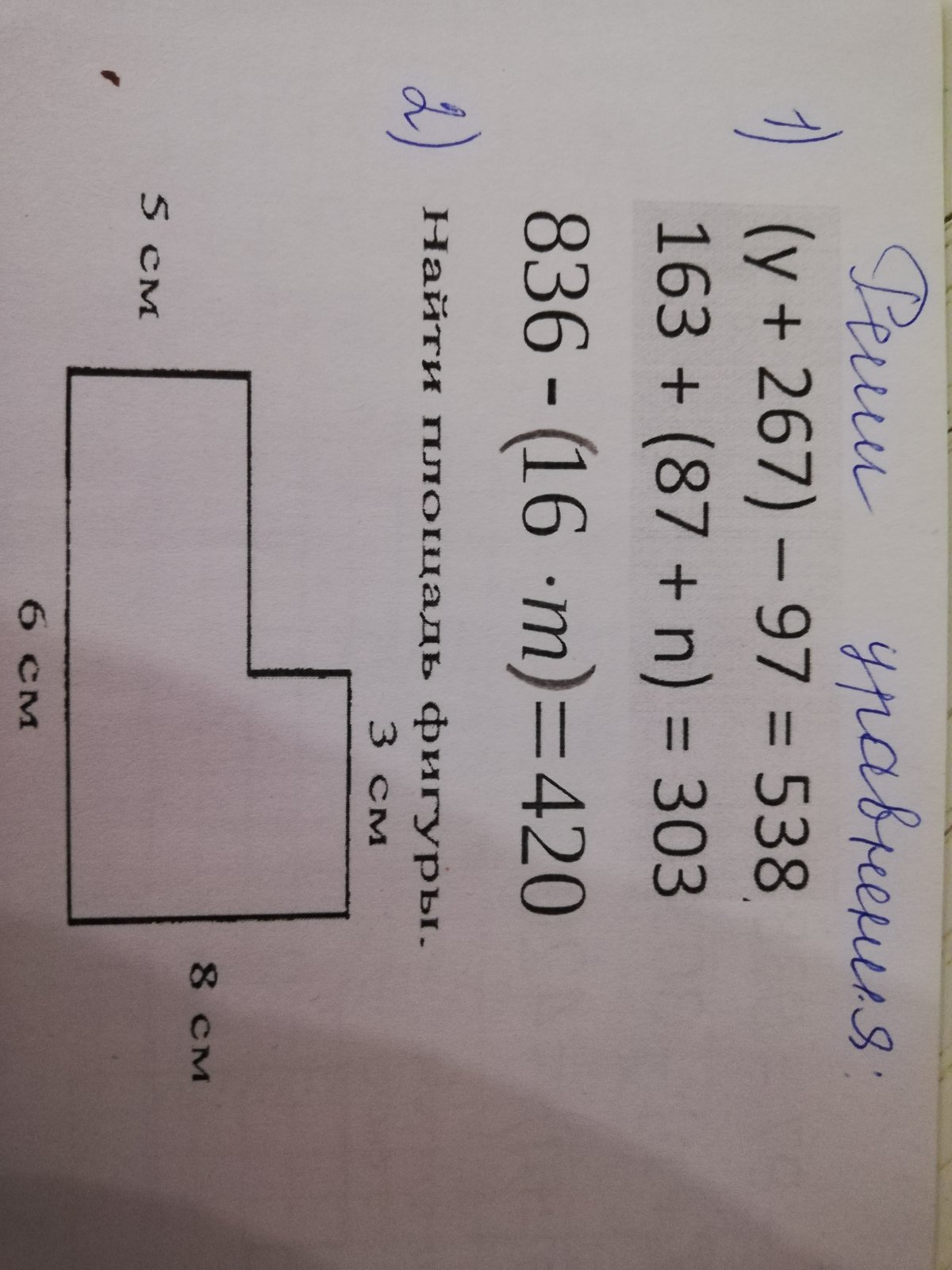 